附件网络服务运营商疫情期间助力教育优惠措施为助力我省疫情防控和“停课不停学”工作，中国电信、中国移动、中国联通、浙江华数等几大运营商在原有优惠政策基础上做了升级，主要包括：浙江华数：全省免费安装使用数字电视机顶盒1万台，温州中广为鹿城区域、龙湾区域、瓯海区域贫困生提供设备免费收看“空中教育”直播频道及本地屏中“微课中心”相关线上教学内容。活动对象：温州市３～９年级贫困生活动时间：２月13日～（另行通知）免费期限：１年(优惠点方式)活动内容：套餐1：免费办理智家25套餐，满足学生家庭内容。免安装费、基本视听维护费、套餐费并免费配置相应设备。套餐2：如名单中已安装机顶盒套餐且价值高于300元/年，可提供已定套餐1年免费。说明：设备所有权归中广有线温州分公司所有，免费期限到期后如用户不续费，设备需收回。中国移动：套餐1：流量优惠方案面向教师群体及贫困学生，赠送60G流量（包含10G全国通用流量2个月+ 50G咪咕爱看学习流量1个月）； 面向全体师生，50G咪咕爱看学习流量，赠送1个月。套餐2：宽带优惠方案面向全体师生，针对目前无宽带的家庭，推出特惠200M宽带+宽带电视政策，手机保底38元，前6个月每月月费1元，7-12个月每月月费30元，第二年起每月月费40元，活动暂定限2020年3月31日前。   面向全体师生，如已办移动宽带，可享受首台机顶盒免费使用，同时2020年3月1日前光纤宽带可免费升级到200M，有效期至3月31日。 套餐3：新办号码优惠方案面向全体师生，可免费办理教师专属卡--移动花卡，最多可使用200G流量，通话费低至0.1元/分钟, 1元享3000分钟虚拟网，优惠期一年。套餐4：使用教育民生工程优惠方案面向全体师生，如使用中小学在线答疑平台、云阅卷平台、校园健康监控平台等教育局民生工程类教育相关平台，可享受了超值优惠的专属流量套餐（68元/月，不限流量全网流量套餐，40G不限速，如号码原先做过优惠活动则不可办理），有效期至3月31日，成功办理后有效期一年。中国电信：针对全省教师及学生提供手机、宽带特惠政策如下：套餐1：面向教师及贫困学生，电信手机免费送流量，赠送20G全国流量连续三个月（需填写手机号码，教师凭教师证，学生限1万个名额）；套餐2：面向全体师生，电信家庭宽带免费提速，最高可提速到200M（需填写宽带账号，名额不限）；套餐3：面向全体师生，目前无电信手机和宽带的家庭，推出特惠29元/月爱心套餐（特惠期6个月，6个月后优惠价69元/月，名额1万个）。套餐包含100M光宽带1条，手机号码1个（通话时间200分钟，流量前三个月30G/月，后续10G/月）；还可加装电信IPTV网络电视（加收10元/月），实现通过电信IPTV在家点播学习，2月底前办理可免费升级光宽带至200M。 套餐4: 面向全体师生，订购电信畅玩卡：最多可使用200G流量，通话费低至0.01元/分钟。中国联通：套餐1：面向全体师生，家庭宽带提速,浙江联通免费为全省教师、学生家庭宽带用户提速至 300M; 套餐2：面向教师及贫困学生，手机流量补强,助力教师远程办公、学生在线学习，浙江联通为省内特需师生共计 2 万户，在疫期每月免费赠送 10GB 全国流量，至 3月底; 套餐3：面向全体师生，中小学学习平台和资源免费开放 （1）作业辅导神器——联通导学号免费。功能：导学号 APP 会员功能权益，包括中小学生初中语文、数学、英语、物理、化学习题作业五步辅导及知识点视频微课服务，错题本、提分手册、五年中考、五年高考等等。优惠内容：2020 年 2 月 1 日-3月 31 日期间以上功能全部免费，下载“导学号”APP，注册并登录后自动开通会员功能； （2）联通未来校园平台免费开放。功能：基于钉钉面向教育局、中小学学校、教师、学生及家长提供线上教学和管理服务。对于教育局和学校可实现宣传引导、通知公告、健康数据填报、效率工具、在线课堂等管理性工作；对于教师和家长可实现家校共育、在线课堂、群直播等教学服务。优惠内容：在疫情期间免费开放服务，以学校为单位进行申请和开通。请学校及时通知到每一名有需要的学生，并请学校于3月6日下班前将教师和贫困学生名单按照统一的申报表方式直接报给当地运营商，面向全体师生的活动请通知学生直接扫各运营商二维码申报。请各县市区和学校配合运营商做好相关工作，确保该优惠政策的有效落实。二维码：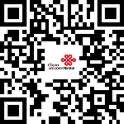 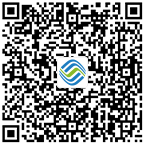 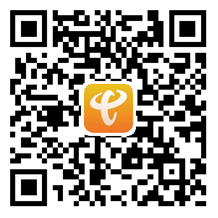 中国移动               中国电信                 中国联通网络服务运营商疫情期间助力教育优惠活动申报表（华数）网络服务运营商疫情期间助力教育优惠活动申报表（电信）网络服务运营商疫情期间助力教育优惠活动申报表（联通）网络服务运营商疫情期间助力教育优惠活动申报表（移动）注：各学校直接联系运营商，每个对象可申请多种套餐。华数公司联系方式：中国移动联系方式：中国联通联系方式：中国电信联系方式：县(市、区)学校申报人类型（学生）姓名家庭住址电话号码中广有线智能卡号（如有申报中广有线请填写）申请优惠套餐类型县(市、区)学校申报人类型（教师或学生）姓名家庭住址现在用的运营商电话号码申请优惠套餐类县(市、区)学校申报人类型（教师或学生）姓名家庭住址现在用的运营商电话号码申请优惠套餐类县(市、区)学校申报人类型（教师或学生）姓名家庭住址现在用的运营商电话号码申请优惠套餐类县区机顶盒分配数华数公司联系方式华数公司联系方式县区教育局联系方式县区教育局联系方式县区机顶盒分配数联系人联系电话联系人联系电话鹿城区178 陈洁13777761501胡庆胜13505772699龙湾区136 李佳丽13857719262章明璋15869621221瓯海区239 谢慧芳13566291998麻良忠13868323279洞头区48 倪颖13695880777吴兴伟13806815151永嘉县604 吕银显13806832958徐星坚13600685362平阳县445 陈凤武13868576560唐丽明13868587115文成县122 吴炳玮13868665262刘大东13606871566泰顺县219 苏志华13858813889江朝晖13706789002瑞安市497 潘建光13806854358 江飞云13587576571乐清市602 王振光13806862902林森淼13806866852单位名称客户经理联系号码温州市教育局叶晓素18857771890温州市鹿城区教育局王丽18857771006温州市龙湾区教育局金晓微18857771565温州市瓯海区教育局林芝18857771527温州市洞头区教育局赵丽蓉18857771907乐清市教育局戴柳青18857772116瑞安市教育局曹旭芳18857771755平阳县教育局易晓燕18857772658永嘉县教育局陈晓静18857772577文成县教育局蒋丽丽18857771966泰顺县教育局王芳芳18857771921苍南县教育局（包括龙港）杨琼18857772190温州经济技术开发区文教体工作局林小红18857771581瓯江口产业集聚区吴月林18857771550单位名称客户经理联系号码温州市教育局李小勇15657793556温州市鹿城区教育局王托15657795501温州市龙湾区教育局李纯15657792070温州市瓯海区教育局章晓凯15657796796温州市洞头区教育局叶丹丹15657790112乐清市教育局陈洁敏15657796006瑞安市教育局缪余明15657790363平阳县教育局徐小岑15657792977永嘉县教育局徐苏洁15657792359文成县教育局邓娇南15657792612泰顺县教育局林韩15657791585苍南县教育局朱善换15657792698温州经济技术开发区文教体工作局张丹琳15657790590龙港市教育局宋瑞峰15657796220区县职务姓名联系电话瑞安分管领导施德汉15305776881瑞安政企主任廖象铰15305776056瑞安校园主管吴礼生15305776738乐清分管领导余仰望18958770121乐清政企主任黄阿佩18958770166乐清校园总监徐晨昀13336908268乐清校园主管赵字令18905870567苍南分管领导梁杰15305770016苍南校园总监林光柠15305778678苍南校园主管温康伟17706778886龙港分管领导华婷婷15305778085龙港政企主任薛盛笋15305778108龙港校园主管余键18958765567平阳分管领导杨守滂18906669889平阳政企主任陈茂盛15305777859平阳校园总监徐昌锋15305777818平阳校园主管吴远静15305777817永嘉分管领导林文利18906630036永嘉政企主任刘众15305775778永嘉校园主管沈艳艳18958811788文成分管领导林学飞15305779595文成政企主任吴国理15305779272文成校园主管潘宣如15305779680洞头分管领导肖仁杰15305771751洞头政企主任叶进强15305772569洞头校园主管黄圣丹18958825768泰顺分管领导李高叶15305779955泰顺政企主任叶树胜15305779866泰顺校园主管麻秦凤15305772191鹿城分管领导陈小珍15305778022鹿城政企主任徐宗18057700099鹿城校园主管吴志盛15305771197瓯海分管领导叶安丽15305774111瓯海政企主任包晓东18005772026瓯海校园主管黄玮丹18058870700龙湾分管领导徐刚18958818881龙湾政企主任谢用武18968851101龙湾校园主管潘迪18968881658